Advanced Algebra	Name___________________________Hr_______Intro to Rates of Change, Domain, Range, and Parent Functions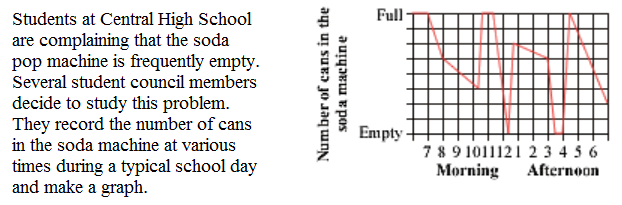 1.2.  Sketch a graph to match each description: increasing throughout, first slowly and then at a  faster ratedecreasing slowly, then more and more rapidly, then suddenly becoming constantalternately increasing and decreasing without any sudden changes in rate3.  For each graph, write a description like exercise 2.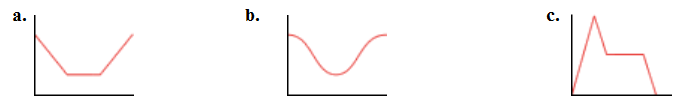 Description:					Description:  				      Description:  4.  Car A and Car B are at the starting line of a race.  At the green light, they both accelerate to 60 mi/h in 1 min.  The graph at right represents their velocities in relation to time.  After 1 minute, which car will be in the lead?  Explain your reasoning using the phrase “rate of change.”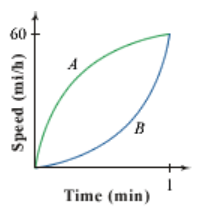  Complete each table.  Plot the points and create a curve.  Describe the curve and state the domain and range.5.  Linear:  6.  Quadratic: 7.  Cubic: 8.  Absolute Value: 9.  Square Root:  10.  Cubic Root:  11.  Reciprocal of Linear:  12.  Reciprocal of Quadratic:  